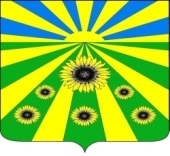 РЕШЕНИЕСОВЕТА РАССВЕТОВСКОГО СЕЛЬСКОГО ПОСЕЛЕНИЯСТАРОМИНСКИЙ РАЙОНот 29.10.2020                                                                                                       № 15.5п. Рассвет«О весении изменений в решение Совета № 51.8 от 26 октября 2018 года «Об утверждении Порядка формирования, ведения и обязательногоопубликования перечня муниципального имущества Рассветовского сельского поселения Староминского района, свободного от прав третьих лиц, предназначенного для передачи во владение и (или) в пользование субъектам малого и среднего предпринимательства и организациям, образующим инфраструктуру поддержки субъектов малого и среднегопредпринимательства»В целях реализации государственной, краевой и муниципальной политики в области развития малого и среднего предпринимательства, в соответствие с ч.4 ст.18 № 209-ФЗ от 24.07.2007 г. Федерального законов «О развитии малого и среднего предпринимательства в Российской Федерации», Федерального законов от 26.07.2006 г. № 135-ФЗ «О защите конкуренции», во исполнение распоряжения главы администрации (губернатора) Краснодарского края от 03.12.2008 г. № 1040-р «Об имущественной поддержке субъектов малого и среднего предпринимательства в Краснодарском крае», в целях приведения в соответствие с действующим законодательством, руководствуясь статьёй 26 Устава Рассветовского сельского поселения Староминского района, Совет Рассветовского сельского поселения Староминского района, р е ш и л:1.) Внести в решение Совета Рассветовского сельского поселения Староминского района от 26.10.2018 № 51.8 года «Об утверждении Порядка формирования, ведения и обязательного обнародования перечня муниципального имущества Рассветовского сельского поселения Староминского района, свободного от прав третьих лиц, предназначенного для передачи во владение и (или) в пользование субъектам малого и среднего предпринимательства и организациям, образующим инфраструктуру поддержки субъектов малого и среднего предпринимательства» изменения и изложить раздел I приложения к настоящему решению в следующей редакции: «Настоящее Положение определяет:	-  порядок формирования, ведения (в том числе ежегодного дополнения) и обязательного обнародования Перечня имущества Рассветовского сельского поселения Староминского района, свободного от прав третьих лиц (за исключением права хозяйственного ведения, права оперативного управления, а также имущественных прав субъектов малого и среднего предпринимательства), предусмотренного частью 4 статьи 18 Федерального закона «О развитии малого и среднего предпринимательства в Российской Федерации» (далее соответственно — муниципальное имущество, Перечень), в целях предоставления муниципального имущества во владение и (или) в пользование на долгосрочной основе субъектам малого и среднего предпринимательства и организациям, образующим инфраструктуру поддержки субъектов малого и среднего предпринимательства;	- предоставление в установленном порядке движимого и недвижимого муниципального имущества, включённого в перечень, во владение и (или) пользование на долгосрочной основе субъектам малого и среднего предпринимательства, физическим лицам, применяющим специальный налоговый режим «Налог на профессиональный доход» (самозанятых граждан) и организациям, образующим инфраструктуру поддержки субъектов малого и среднего предпринимательства, в том числе земельных участков в аренду  субъектам малого и среднего предпринимательства.	В данном Положении применяются следующие понятия и термины: 	- субъекты малого и среднего предпринимательства - хозяйствующие субъекты (юридические лица и индивидуальные предприниматели), отнесённые в соответствии с условиями, установленными вышеуказанными Федеральными законами, к малым предприятиям, в том числе к микропредприятиям и средним предприятиям и физическим лицам, применяющим специальный налоговый режим «Налог на профессиональный доход» (самозанятых граждан) (далее- субъекты малого и среднего предпринимательства).	2. Внести изменения в Приложение в решение Совета №51.8 от 26.10.2018 года «Об утверждении Порядок формирования, ведения и обязательного опубликования перечня муниципального имущества Рассветовского сельского поселения Староминского района, свободного от прав третьих лиц, предназначенного для передачи во владение и (или) в пользование субъектам малого и среднего предпринимательства и организациям, образующим инфраструктуру поддержки субъектов малого и среднего предпринимательства" (прилагается).2.1.) приложение к Порядку формирования, ведения и обязательного опубликования перечня муниципального имущества, свободного от прав третьих лиц, предназначенного для предоставления во владение и (или) пользование субъектам малого и среднего предпринимательства и организациям, образующим инфраструктуру поддержки субъектов малого и среднего предпринимательства» изложить в новой редакции согласно приложению, к настоящему решению.3. Контроль за исполнением настоящего решения возложить на комиссию   по вопросам агропромышленного комплекса, экологии, имущественных и земельных отношений (А.Я. Мазняк).4.Настоящее решение вступает в силу со дня его обнародования.Глава Рассветовского сельского поселенияСтароминского района                                                                           А.В. Демченко.ПЕРЕЧЕНЬ имущества Рассветовского сельского поселения Староминского района, предназначенного для передачи во владение и (или) в пользование субъектам малого и среднего предпринимательства и организациям, образующим инфраструктуру поддержки субъектов малого и среднего предпринимательства.Глава Рассветовского сельского поселенияСтароминского района 								                                                                                 А.В. Демченко.   ПРИЛОЖЕНИЕк Порядку формирования, ведения и обязательного опубликования перечня муниципального имущества, свободного от прав третьих лиц, предназначенного для предоставления во владение и (или) пользование субъектам малого и среднего предпринимательства и организациям, образующим инфраструктуру поддержки субъектов малого и среднего предпринимательства» Наименование публично-правового образованияРассветовское сельское поселение Староминского районаДанные о федеральном органе исполнительной власти Российской Федерации (органе исполнительной власти субъекта Российской Федерации, органе местного самоуправления), наделённом полномочиями по управлению соответствующим имуществом:Данные о федеральном органе исполнительной власти Российской Федерации (органе исполнительной власти субъекта Российской Федерации, органе местного самоуправления), наделённом полномочиями по управлению соответствующим имуществом:Наименование органаАдминистрация Рассветовского сельского поселения Староминского районаПочтовый адрес353612, Краснодарский край, Староминский район, п. Рассвет, ул. Мира, 13Ответственное структурное подразделениеАдминистрация Рассветовского сельского поселения Староминского районаФ.И.О исполнителяДемченко Александр ВикторовичКонтактный номер телефона5-32-53Адрес электронной почты
Rassvetovskoe@mail.ruАдрес страницы в информационно-телекоммуникационной сети «Интернет» с размещённым перечнем (изменениями, внесёнными в перечень)http://рассветовскоесп.рф/ № п/пНомер в реестре имущест-ва1Номер в реестре имущест-ва1Номер в реестре имущест-ва1Номер в реестре имущест-ва1Адрес (местоположение) объектаАдрес (местоположение) объектаСтруктурированный адрес объектаСтруктурированный адрес объектаСтруктурированный адрес объектаСтруктурированный адрес объектаСтруктурированный адрес объектаСтруктурированный адрес объектаСтруктурированный адрес объектаСтруктурированный адрес объектаСтруктурированный адрес объектаСтруктурированный адрес объектаСтруктурированный адрес объектаСтруктурированный адрес объектаСтруктурированный адрес объектаСтруктурированный адрес объектаСтруктурированный адрес объектаСтруктурированный адрес объектаСтруктурированный адрес объектаСтруктурированный адрес объектаСтруктурированный адрес объектаСтруктурированный адрес объектаСтруктурированный адрес объектаСтруктурированный адрес объектаСтруктурированный адрес объектаСтруктурированный адрес объектаСтруктурированный адрес объектаСтруктурированный адрес объектаСтруктурированный адрес объектаСтруктурированный адрес объекта№ п/пНомер в реестре имущест-ва1Номер в реестре имущест-ва1Номер в реестре имущест-ва1Номер в реестре имущест-ва1Адрес (местоположение) объектаАдрес (местоположение) объектаСтруктурированный адрес объектаСтруктурированный адрес объектаСтруктурированный адрес объектаСтруктурированный адрес объектаСтруктурированный адрес объектаСтруктурированный адрес объектаСтруктурированный адрес объектаСтруктурированный адрес объектаСтруктурированный адрес объектаСтруктурированный адрес объектаСтруктурированный адрес объектаСтруктурированный адрес объектаСтруктурированный адрес объектаСтруктурированный адрес объектаСтруктурированный адрес объектаСтруктурированный адрес объектаСтруктурированный адрес объектаСтруктурированный адрес объектаСтруктурированный адрес объектаСтруктурированный адрес объектаСтруктурированный адрес объектаСтруктурированный адрес объектаСтруктурированный адрес объектаСтруктурированный адрес объектаСтруктурированный адрес объектаСтруктурированный адрес объектаСтруктурированный адрес объектаСтруктурированный адрес объекта№ п/пНомер в реестре имущест-ва1Номер в реестре имущест-ва1Номер в реестре имущест-ва1Номер в реестре имущест-ва1Адрес (местоположение) объектаАдрес (местоположение) объектаСтруктурированный адрес объектаСтруктурированный адрес объектаСтруктурированный адрес объектаСтруктурированный адрес объектаСтруктурированный адрес объектаСтруктурированный адрес объектаСтруктурированный адрес объектаСтруктурированный адрес объектаСтруктурированный адрес объектаСтруктурированный адрес объектаСтруктурированный адрес объектаСтруктурированный адрес объектаСтруктурированный адрес объектаСтруктурированный адрес объектаСтруктурированный адрес объектаСтруктурированный адрес объектаСтруктурированный адрес объектаСтруктурированный адрес объектаСтруктурированный адрес объектаСтруктурированный адрес объектаСтруктурированный адрес объектаСтруктурированный адрес объектаСтруктурированный адрес объектаСтруктурированный адрес объектаСтруктурированный адрес объектаСтруктурированный адрес объектаСтруктурированный адрес объектаСтруктурированный адрес объекта№ п/пНомер в реестре имущест-ва1Номер в реестре имущест-ва1Номер в реестре имущест-ва1Номер в реестре имущест-ва1Адрес (местоположение) объектаАдрес (местоположение) объектаНаименование субъекта Российской Федерации3Наименование субъекта Российской Федерации3Наименование муниципального района / городского округа / внутри-городского округа территории города федерально-го значенияНаименование муниципального района / городского округа / внутри-городского округа территории города федерально-го значенияНаименование муниципального района / городского округа / внутри-городского округа территории города федерально-го значенияНаименование городского поселения / сельского поселения/ внутригородского района городского округаНаименование городского поселения / сельского поселения/ внутригородского района городского округаНаименование городского поселения / сельского поселения/ внутригородского района городского округаНаименование городского поселения / сельского поселения/ внутригородского района городского округаВид населённого пунктаНаименование населённого пунктаНаименование населённого пунктаНаименование населённого пунктаТип элемента планировочной структурыНаименование элемента плани-ровоч-ной структурыНаименование элемента плани-ровоч-ной структурыНаименование элемента плани-ровоч-ной структурыТип элемента улично-дорожной сетиТип элемента улично-дорожной сетиТип элемента улично-дорожной сетиНаименование элемента улично-дорожной сетиНаименование элемента улично-дорожной сетиНаименование элемента улично-дорожной сетиНомер дома (включая литеру)Номер дома (включая литеру)Тип и номер корпуса, строения, владенияТип и номер корпуса, строения, владенияТип и номер корпуса, строения, владения№ п/пНомер в реестре имущест-ва1Номер в реестре имущест-ва1Номер в реестре имущест-ва1Номер в реестре имущест-ва1Адрес (местоположение) объектаАдрес (местоположение) объектаНаименование субъекта Российской Федерации3Наименование субъекта Российской Федерации3Наименование муниципального района / городского округа / внутри-городского округа территории города федерально-го значенияНаименование муниципального района / городского округа / внутри-городского округа территории города федерально-го значенияНаименование муниципального района / городского округа / внутри-городского округа территории города федерально-го значенияНаименование городского поселения / сельского поселения/ внутригородского района городского округаНаименование городского поселения / сельского поселения/ внутригородского района городского округаНаименование городского поселения / сельского поселения/ внутригородского района городского округаНаименование городского поселения / сельского поселения/ внутригородского района городского округаВид населённого пунктаНаименование населённого пунктаНаименование населённого пунктаНаименование населённого пунктаТип элемента планировочной структурыНаименование элемента плани-ровоч-ной структурыНаименование элемента плани-ровоч-ной структурыНаименование элемента плани-ровоч-ной структурыТип элемента улично-дорожной сетиТип элемента улично-дорожной сетиТип элемента улично-дорожной сетиНаименование элемента улично-дорожной сетиНаименование элемента улично-дорожной сетиНаименование элемента улично-дорожной сетиНомер дома (включая литеру)Номер дома (включая литеру)Тип и номер корпуса, строения, владенияТип и номер корпуса, строения, владенияТип и номер корпуса, строения, владения№ п/пНомер в реестре имущест-ва1Номер в реестре имущест-ва1Номер в реестре имущест-ва1Номер в реестре имущест-ва1Адрес (местоположение) объектаАдрес (местоположение) объектаНаименование субъекта Российской Федерации3Наименование субъекта Российской Федерации3Наименование муниципального района / городского округа / внутри-городского округа территории города федерально-го значенияНаименование муниципального района / городского округа / внутри-городского округа территории города федерально-го значенияНаименование муниципального района / городского округа / внутри-городского округа территории города федерально-го значенияНаименование городского поселения / сельского поселения/ внутригородского района городского округаНаименование городского поселения / сельского поселения/ внутригородского района городского округаНаименование городского поселения / сельского поселения/ внутригородского района городского округаНаименование городского поселения / сельского поселения/ внутригородского района городского округаВид населённого пунктаНаименование населённого пунктаНаименование населённого пунктаНаименование населённого пунктаТип элемента планировочной структурыНаименование элемента плани-ровоч-ной структурыНаименование элемента плани-ровоч-ной структурыНаименование элемента плани-ровоч-ной структурыТип элемента улично-дорожной сетиТип элемента улично-дорожной сетиТип элемента улично-дорожной сетиНаименование элемента улично-дорожной сетиНаименование элемента улично-дорожной сетиНаименование элемента улично-дорожной сетиНомер дома (включая литеру)Номер дома (включая литеру)Тип и номер корпуса, строения, владенияТип и номер корпуса, строения, владенияТип и номер корпуса, строения, владения№ п/пНомер в реестре имущест-ва1Номер в реестре имущест-ва1Номер в реестре имущест-ва1Номер в реестре имущест-ва1Адрес (местоположение) объектаАдрес (местоположение) объектаНаименование субъекта Российской Федерации3Наименование субъекта Российской Федерации3Наименование муниципального района / городского округа / внутри-городского округа территории города федерально-го значенияНаименование муниципального района / городского округа / внутри-городского округа территории города федерально-го значенияНаименование муниципального района / городского округа / внутри-городского округа территории города федерально-го значенияНаименование городского поселения / сельского поселения/ внутригородского района городского округаНаименование городского поселения / сельского поселения/ внутригородского района городского округаНаименование городского поселения / сельского поселения/ внутригородского района городского округаНаименование городского поселения / сельского поселения/ внутригородского района городского округаВид населённого пунктаНаименование населённого пунктаНаименование населённого пунктаНаименование населённого пунктаТип элемента планировочной структурыНаименование элемента плани-ровоч-ной структурыНаименование элемента плани-ровоч-ной структурыНаименование элемента плани-ровоч-ной структурыТип элемента улично-дорожной сетиТип элемента улично-дорожной сетиТип элемента улично-дорожной сетиНаименование элемента улично-дорожной сетиНаименование элемента улично-дорожной сетиНаименование элемента улично-дорожной сетиНомер дома (включая литеру)Номер дома (включая литеру)Тип и номер корпуса, строения, владенияТип и номер корпуса, строения, владенияТип и номер корпуса, строения, владения12222334455566667888910101011111112121213131414141.1.10134.03.10141.10134.03.10141.10134.03.10141.10134.03.1014Краснодарский край, Староминский район, п. Рассвет ул. Мира д.13 Краснодарский край, Староминский район, п. Рассвет ул. Мира д.13 КраснодарскийКраснодарскийСтароминскийСтароминскийСтароминскийРассветовское сельское поселениеРассветовское сельское поселениеРассветовское сельское поселениеРассветовское сельское поселениепосёлокРассветРассветРассвет -- - - улицаулицаулицаМираМираМира1313 - - -2.1.10134.03.33691.10134.03.33691.10134.03.33691.10134.03.3369Краснодарский край, Староминский район, п. Рассвет ул. Мира д.13 Краснодарский край, Староминский район, п. Рассвет ул. Мира д.13 КраснодарскийКраснодарскийСтароминскийСтароминскийСтароминскийРассветовское сельское поселениеРассветовское сельское поселениеРассветовское сельское поселениеРассветовское сельское поселениепосёлокРассветРассветРассвет -- - - улицаулицаулицаМираМираМира1313 - - -Вид объекта недвижимости; движимое имуществоВид объекта недвижимости; движимое имуществоВид объекта недвижимости; движимое имуществоСведения о недвижимом имуществе или его частиСведения о недвижимом имуществе или его частиСведения о недвижимом имуществе или его частиСведения о недвижимом имуществе или его частиСведения о недвижимом имуществе или его частиСведения о недвижимом имуществе или его частиСведения о недвижимом имуществе или его частиСведения о недвижимом имуществе или его частиСведения о недвижимом имуществе или его частиСведения о недвижимом имуществе или его частиСведения о недвижимом имуществе или его частиСведения о недвижимом имуществе или его частиСведения о недвижимом имуществе или его частиСведения о недвижимом имуществе или его частиСведения о недвижимом имуществе или его частиСведения о недвижимом имуществе или его частиСведения о недвижимом имуществе или его частиСведения о недвижимом имуществе или его частиСведения о недвижимом имуществе или его частиСведения о движимом имуществе11Сведения о движимом имуществе11Сведения о движимом имуществе11Сведения о движимом имуществе11Сведения о движимом имуществе11Сведения о движимом имуществе11Сведения о движимом имуществе11Сведения о движимом имуществе11Сведения о движимом имуществе11Сведения о движимом имуществе11Сведения о движимом имуществе11Сведения о движимом имуществе11Сведения о движимом имуществе11Вид объекта недвижимости; движимое имуществоВид объекта недвижимости; движимое имуществоВид объекта недвижимости; движимое имуществоКадастровый номер 7Кадастровый номер 7Кадастровый номер 7Кадастровый номер 7Номер части объекта недвижимости согласно сведениям государственного кадастра недвижимости8Номер части объекта недвижимости согласно сведениям государственного кадастра недвижимости8Номер части объекта недвижимости согласно сведениям государственного кадастра недвижимости8Основная характеристика объекта недвижимости9Основная характеристика объекта недвижимости9Основная характеристика объекта недвижимости9Основная характеристика объекта недвижимости9Основная характеристика объекта недвижимости9Основная характеристика объекта недвижимости9Основная характеристика объекта недвижимости9Основная характеристика объекта недвижимости9Основная характеристика объекта недвижимости9Наименование объекта учета10Наименование объекта учета10Наименование объекта учета10Сведения о движимом имуществе11Сведения о движимом имуществе11Сведения о движимом имуществе11Сведения о движимом имуществе11Сведения о движимом имуществе11Сведения о движимом имуществе11Сведения о движимом имуществе11Сведения о движимом имуществе11Сведения о движимом имуществе11Сведения о движимом имуществе11Сведения о движимом имуществе11Сведения о движимом имуществе11Сведения о движимом имуществе11Вид объекта недвижимости; движимое имуществоВид объекта недвижимости; движимое имуществоВид объекта недвижимости; движимое имуществоКадастровый номер 7Кадастровый номер 7Кадастровый номер 7Кадастровый номер 7Номер части объекта недвижимости согласно сведениям государственного кадастра недвижимости8Номер части объекта недвижимости согласно сведениям государственного кадастра недвижимости8Номер части объекта недвижимости согласно сведениям государственного кадастра недвижимости8Тип (площадь - для земельных участков, зданий, помещений;  протяжённость, объем, площадь, глубина залегания и т.п. - для сооружений; протяжённость, объем, площадь, глубина залегания и т.п. согласно проектной документации - для объектов незавершённого строительства)Тип (площадь - для земельных участков, зданий, помещений;  протяжённость, объем, площадь, глубина залегания и т.п. - для сооружений; протяжённость, объем, площадь, глубина залегания и т.п. согласно проектной документации - для объектов незавершённого строительства)Тип (площадь - для земельных участков, зданий, помещений;  протяжённость, объем, площадь, глубина залегания и т.п. - для сооружений; протяжённость, объем, площадь, глубина залегания и т.п. согласно проектной документации - для объектов незавершённого строительства)Тип (площадь - для земельных участков, зданий, помещений;  протяжённость, объем, площадь, глубина залегания и т.п. - для сооружений; протяжённость, объем, площадь, глубина залегания и т.п. согласно проектной документации - для объектов незавершённого строительства)Фактическое значение/ Проектируемое значение (для объектов незавершённого строительства)Фактическое значение/ Проектируемое значение (для объектов незавершённого строительства)Фактическое значение/ Проектируемое значение (для объектов незавершённого строительства)Единица измерения (для площади - кв. м; для протяжённости - м; для глубины залегания - м; для объёма - куб. м)Единица измерения (для площади - кв. м; для протяжённости - м; для глубины залегания - м; для объёма - куб. м)Наименование объекта учета10Наименование объекта учета10Наименование объекта учета10Тип: оборудование, машины, механизмы, установки, транспортные средства, инвентарь, инструменты, иноеГосударственный регистрационный знак (при наличии)Государственный регистрационный знак (при наличии)Наименование объекта учётаНаименование объекта учётаНаименование объекта учётаМарка, модельМарка, модельМарка, модельГод выпускаГод выпускаКадастровый номер объекта недвижимого имущества, в том числе земельного участка, в (на) котором расположен объектКадастровый номер объекта недвижимого имущества, в том числе земельного участка, в (на) котором расположен объектВид объекта недвижимости; движимое имуществоВид объекта недвижимости; движимое имуществоВид объекта недвижимости; движимое имуществоКадастровый номер 7Кадастровый номер 7Кадастровый номер 7Кадастровый номер 7Номер части объекта недвижимости согласно сведениям государственного кадастра недвижимости8Номер части объекта недвижимости согласно сведениям государственного кадастра недвижимости8Номер части объекта недвижимости согласно сведениям государственного кадастра недвижимости8Тип (площадь - для земельных участков, зданий, помещений;  протяжённость, объем, площадь, глубина залегания и т.п. - для сооружений; протяжённость, объем, площадь, глубина залегания и т.п. согласно проектной документации - для объектов незавершённого строительства)Тип (площадь - для земельных участков, зданий, помещений;  протяжённость, объем, площадь, глубина залегания и т.п. - для сооружений; протяжённость, объем, площадь, глубина залегания и т.п. согласно проектной документации - для объектов незавершённого строительства)Тип (площадь - для земельных участков, зданий, помещений;  протяжённость, объем, площадь, глубина залегания и т.п. - для сооружений; протяжённость, объем, площадь, глубина залегания и т.п. согласно проектной документации - для объектов незавершённого строительства)Тип (площадь - для земельных участков, зданий, помещений;  протяжённость, объем, площадь, глубина залегания и т.п. - для сооружений; протяжённость, объем, площадь, глубина залегания и т.п. согласно проектной документации - для объектов незавершённого строительства)Фактическое значение/ Проектируемое значение (для объектов незавершённого строительства)Фактическое значение/ Проектируемое значение (для объектов незавершённого строительства)Фактическое значение/ Проектируемое значение (для объектов незавершённого строительства)Единица измерения (для площади - кв. м; для протяжённости - м; для глубины залегания - м; для объёма - куб. м)Единица измерения (для площади - кв. м; для протяжённости - м; для глубины залегания - м; для объёма - куб. м)Наименование объекта учета10Наименование объекта учета10Наименование объекта учета10Тип: оборудование, машины, механизмы, установки, транспортные средства, инвентарь, инструменты, иноеГосударственный регистрационный знак (при наличии)Государственный регистрационный знак (при наличии)Наименование объекта учётаНаименование объекта учётаНаименование объекта учётаМарка, модельМарка, модельМарка, модельГод выпускаГод выпускаКадастровый номер объекта недвижимого имущества, в том числе земельного участка, в (на) котором расположен объектКадастровый номер объекта недвижимого имущества, в том числе земельного участка, в (на) котором расположен объектВид объекта недвижимости; движимое имуществоВид объекта недвижимости; движимое имуществоВид объекта недвижимости; движимое имуществоКадастровый номер 7Кадастровый номер 7Кадастровый номер 7Кадастровый номер 7Номер части объекта недвижимости согласно сведениям государственного кадастра недвижимости8Номер части объекта недвижимости согласно сведениям государственного кадастра недвижимости8Номер части объекта недвижимости согласно сведениям государственного кадастра недвижимости8Тип (площадь - для земельных участков, зданий, помещений;  протяжённость, объем, площадь, глубина залегания и т.п. - для сооружений; протяжённость, объем, площадь, глубина залегания и т.п. согласно проектной документации - для объектов незавершённого строительства)Тип (площадь - для земельных участков, зданий, помещений;  протяжённость, объем, площадь, глубина залегания и т.п. - для сооружений; протяжённость, объем, площадь, глубина залегания и т.п. согласно проектной документации - для объектов незавершённого строительства)Тип (площадь - для земельных участков, зданий, помещений;  протяжённость, объем, площадь, глубина залегания и т.п. - для сооружений; протяжённость, объем, площадь, глубина залегания и т.п. согласно проектной документации - для объектов незавершённого строительства)Тип (площадь - для земельных участков, зданий, помещений;  протяжённость, объем, площадь, глубина залегания и т.п. - для сооружений; протяжённость, объем, площадь, глубина залегания и т.п. согласно проектной документации - для объектов незавершённого строительства)Фактическое значение/ Проектируемое значение (для объектов незавершённого строительства)Фактическое значение/ Проектируемое значение (для объектов незавершённого строительства)Фактическое значение/ Проектируемое значение (для объектов незавершённого строительства)Единица измерения (для площади - кв. м; для протяжённости - м; для глубины залегания - м; для объёма - куб. м)Единица измерения (для площади - кв. м; для протяжённости - м; для глубины залегания - м; для объёма - куб. м)Наименование объекта учета10Наименование объекта учета10Наименование объекта учета10Тип: оборудование, машины, механизмы, установки, транспортные средства, инвентарь, инструменты, иноеГосударственный регистрационный знак (при наличии)Государственный регистрационный знак (при наличии)Наименование объекта учётаНаименование объекта учётаНаименование объекта учётаМарка, модельМарка, модельМарка, модельГод выпускаГод выпускаКадастровый номер объекта недвижимого имущества, в том числе земельного участка, в (на) котором расположен объектКадастровый номер объекта недвижимого имущества, в том числе земельного участка, в (на) котором расположен объектВид объекта недвижимости; движимое имуществоВид объекта недвижимости; движимое имуществоВид объекта недвижимости; движимое имуществоКадастровый номер 7Кадастровый номер 7Кадастровый номер 7Кадастровый номер 7Номер части объекта недвижимости согласно сведениям государственного кадастра недвижимости8Номер части объекта недвижимости согласно сведениям государственного кадастра недвижимости8Номер части объекта недвижимости согласно сведениям государственного кадастра недвижимости8Тип (площадь - для земельных участков, зданий, помещений;  протяжённость, объем, площадь, глубина залегания и т.п. - для сооружений; протяжённость, объем, площадь, глубина залегания и т.п. согласно проектной документации - для объектов незавершённого строительства)Тип (площадь - для земельных участков, зданий, помещений;  протяжённость, объем, площадь, глубина залегания и т.п. - для сооружений; протяжённость, объем, площадь, глубина залегания и т.п. согласно проектной документации - для объектов незавершённого строительства)Тип (площадь - для земельных участков, зданий, помещений;  протяжённость, объем, площадь, глубина залегания и т.п. - для сооружений; протяжённость, объем, площадь, глубина залегания и т.п. согласно проектной документации - для объектов незавершённого строительства)Тип (площадь - для земельных участков, зданий, помещений;  протяжённость, объем, площадь, глубина залегания и т.п. - для сооружений; протяжённость, объем, площадь, глубина залегания и т.п. согласно проектной документации - для объектов незавершённого строительства)Фактическое значение/ Проектируемое значение (для объектов незавершённого строительства)Фактическое значение/ Проектируемое значение (для объектов незавершённого строительства)Фактическое значение/ Проектируемое значение (для объектов незавершённого строительства)Единица измерения (для площади - кв. м; для протяжённости - м; для глубины залегания - м; для объёма - куб. м)Единица измерения (для площади - кв. м; для протяжённости - м; для глубины залегания - м; для объёма - куб. м)Наименование объекта учета10Наименование объекта учета10Наименование объекта учета10Тип: оборудование, машины, механизмы, установки, транспортные средства, инвентарь, инструменты, иноеГосударственный регистрационный знак (при наличии)Государственный регистрационный знак (при наличии)Наименование объекта учётаНаименование объекта учётаНаименование объекта учётаМарка, модельМарка, модельМарка, модельГод выпускаГод выпускаКадастровый номер объекта недвижимого имущества, в том числе земельного участка, в (на) котором расположен объектКадастровый номер объекта недвижимого имущества, в том числе земельного участка, в (на) котором расположен объектВид объекта недвижимости; движимое имуществоВид объекта недвижимости; движимое имуществоВид объекта недвижимости; движимое имуществоНомерНомерНомерТип (кадастровый, условный, устаревший)Номер части объекта недвижимости согласно сведениям государственного кадастра недвижимости8Номер части объекта недвижимости согласно сведениям государственного кадастра недвижимости8Номер части объекта недвижимости согласно сведениям государственного кадастра недвижимости8Тип (площадь - для земельных участков, зданий, помещений;  протяжённость, объем, площадь, глубина залегания и т.п. - для сооружений; протяжённость, объем, площадь, глубина залегания и т.п. согласно проектной документации - для объектов незавершённого строительства)Тип (площадь - для земельных участков, зданий, помещений;  протяжённость, объем, площадь, глубина залегания и т.п. - для сооружений; протяжённость, объем, площадь, глубина залегания и т.п. согласно проектной документации - для объектов незавершённого строительства)Тип (площадь - для земельных участков, зданий, помещений;  протяжённость, объем, площадь, глубина залегания и т.п. - для сооружений; протяжённость, объем, площадь, глубина залегания и т.п. согласно проектной документации - для объектов незавершённого строительства)Тип (площадь - для земельных участков, зданий, помещений;  протяжённость, объем, площадь, глубина залегания и т.п. - для сооружений; протяжённость, объем, площадь, глубина залегания и т.п. согласно проектной документации - для объектов незавершённого строительства)Фактическое значение/ Проектируемое значение (для объектов незавершённого строительства)Фактическое значение/ Проектируемое значение (для объектов незавершённого строительства)Фактическое значение/ Проектируемое значение (для объектов незавершённого строительства)Единица измерения (для площади - кв. м; для протяжённости - м; для глубины залегания - м; для объёма - куб. м)Единица измерения (для площади - кв. м; для протяжённости - м; для глубины залегания - м; для объёма - куб. м)Наименование объекта учета10Наименование объекта учета10Наименование объекта учета10Тип: оборудование, машины, механизмы, установки, транспортные средства, инвентарь, инструменты, иноеГосударственный регистрационный знак (при наличии)Государственный регистрационный знак (при наличии)Наименование объекта учётаНаименование объекта учётаНаименование объекта учётаМарка, модельМарка, модельМарка, модельГод выпускаГод выпускаКадастровый номер объекта недвижимого имущества, в том числе земельного участка, в (на) котором расположен объектКадастровый номер объекта недвижимого имущества, в том числе земельного участка, в (на) котором расположен объект1515151616161718181819191919202020212122222223242425252526262627272828Копир/принтер/сканер Canon Laser baseКопир/принтер/сканер Canon Laser baseКопир/принтер/сканер Canon Laser base---- - - ----------Копир/принтер/сканер Canon Laser baseКопир/принтер/сканер Canon Laser baseКопир/принтер/сканер Canon Laser baseпринтер - -Копир/принтер/сканер Canon Laser base Копир/принтер/сканер Canon Laser base Копир/принтер/сканер Canon Laser base Canon Laser base Canon Laser base Canon Laser base  31.12.2006 31.12.2006 - -МФУ/ BROTHEK DCP-1623 WRМФУ/ BROTHEK DCP-1623 WRМФУ/ BROTHEK DCP-1623 WR----------------МФУ/ BROTHEK DCP-1623 WRМФУ/ BROTHEK DCP-1623 WRМФУ/ BROTHEK DCP-1623 WRМФУ--МФУ/ BROTHEK DCP-1623 WRМФУ/ BROTHEK DCP-1623 WRМФУ/ BROTHEK DCP-1623 WRBROTHEK DCP-1623 WRBROTHEK DCP-1623 WRBROTHEK DCP-1623 WR----Сведения о праве аренды или безвозмездного пользования имуществом12Сведения о праве аренды или безвозмездного пользования имуществом12Сведения о праве аренды или безвозмездного пользования имуществом12Сведения о праве аренды или безвозмездного пользования имуществом12Сведения о праве аренды или безвозмездного пользования имуществом12Сведения о праве аренды или безвозмездного пользования имуществом12Сведения о праве аренды или безвозмездного пользования имуществом12Сведения о праве аренды или безвозмездного пользования имуществом12Сведения о праве аренды или безвозмездного пользования имуществом12Сведения о праве аренды или безвозмездного пользования имуществом12Сведения о праве аренды или безвозмездного пользования имуществом12Сведения о праве аренды или безвозмездного пользования имуществом12Сведения о праве аренды или безвозмездного пользования имуществом12Сведения о праве аренды или безвозмездного пользования имуществом12Сведения о праве аренды или безвозмездного пользования имуществом12Сведения о праве аренды или безвозмездного пользования имуществом12Сведения о праве аренды или безвозмездного пользования имуществом12Сведения о праве аренды или безвозмездного пользования имуществом12Сведения о праве аренды или безвозмездного пользования имуществом12Указать одно из значений:  в перечне  (изменениях в перечни)Указать одно из значений:  в перечне  (изменениях в перечни)Указать одно из значений:  в перечне  (изменениях в перечни)Сведения о правовом акте, в соответствии с которым имущество включено в перечень (изменены сведения об имуществе в перечне)14Сведения о правовом акте, в соответствии с которым имущество включено в перечень (изменены сведения об имуществе в перечне)14Сведения о правовом акте, в соответствии с которым имущество включено в перечень (изменены сведения об имуществе в перечне)14Сведения о правовом акте, в соответствии с которым имущество включено в перечень (изменены сведения об имуществе в перечне)14Сведения о правовом акте, в соответствии с которым имущество включено в перечень (изменены сведения об имуществе в перечне)14Сведения о правовом акте, в соответствии с которым имущество включено в перечень (изменены сведения об имуществе в перечне)14Сведения о правовом акте, в соответствии с которым имущество включено в перечень (изменены сведения об имуществе в перечне)14Сведения о правовом акте, в соответствии с которым имущество включено в перечень (изменены сведения об имуществе в перечне)14Сведения о правовом акте, в соответствии с которым имущество включено в перечень (изменены сведения об имуществе в перечне)14Сведения о правовом акте, в соответствии с которым имущество включено в перечень (изменены сведения об имуществе в перечне)14Сведения о правовом акте, в соответствии с которым имущество включено в перечень (изменены сведения об имуществе в перечне)14Сведения о правовом акте, в соответствии с которым имущество включено в перечень (изменены сведения об имуществе в перечне)14организации, образующей инфраструктуру поддержки субъектов малого и среднего предпринимательстваорганизации, образующей инфраструктуру поддержки субъектов малого и среднего предпринимательстваорганизации, образующей инфраструктуру поддержки субъектов малого и среднего предпринимательстваорганизации, образующей инфраструктуру поддержки субъектов малого и среднего предпринимательстваорганизации, образующей инфраструктуру поддержки субъектов малого и среднего предпринимательстваорганизации, образующей инфраструктуру поддержки субъектов малого и среднего предпринимательстваорганизации, образующей инфраструктуру поддержки субъектов малого и среднего предпринимательстваорганизации, образующей инфраструктуру поддержки субъектов малого и среднего предпринимательствасубъекта малого и среднего предпринимательствасубъекта малого и среднего предпринимательствасубъекта малого и среднего предпринимательствасубъекта малого и среднего предпринимательствасубъекта малого и среднего предпринимательствасубъекта малого и среднего предпринимательствасубъекта малого и среднего предпринимательствасубъекта малого и среднего предпринимательствасубъекта малого и среднего предпринимательствасубъекта малого и среднего предпринимательствасубъекта малого и среднего предпринимательстваУказать одно из значений:  в перечне  (изменениях в перечни)Указать одно из значений:  в перечне  (изменениях в перечни)Указать одно из значений:  в перечне  (изменениях в перечни)Сведения о правовом акте, в соответствии с которым имущество включено в перечень (изменены сведения об имуществе в перечне)14Сведения о правовом акте, в соответствии с которым имущество включено в перечень (изменены сведения об имуществе в перечне)14Сведения о правовом акте, в соответствии с которым имущество включено в перечень (изменены сведения об имуществе в перечне)14Сведения о правовом акте, в соответствии с которым имущество включено в перечень (изменены сведения об имуществе в перечне)14Сведения о правовом акте, в соответствии с которым имущество включено в перечень (изменены сведения об имуществе в перечне)14Сведения о правовом акте, в соответствии с которым имущество включено в перечень (изменены сведения об имуществе в перечне)14Сведения о правовом акте, в соответствии с которым имущество включено в перечень (изменены сведения об имуществе в перечне)14Сведения о правовом акте, в соответствии с которым имущество включено в перечень (изменены сведения об имуществе в перечне)14Сведения о правовом акте, в соответствии с которым имущество включено в перечень (изменены сведения об имуществе в перечне)14Сведения о правовом акте, в соответствии с которым имущество включено в перечень (изменены сведения об имуществе в перечне)14Сведения о правовом акте, в соответствии с которым имущество включено в перечень (изменены сведения об имуществе в перечне)14Сведения о правовом акте, в соответствии с которым имущество включено в перечень (изменены сведения об имуществе в перечне)14ПравообладательПравообладательПравообладательПравообладательПравообладательПравообладательДокументы основаниеДокументы основаниеПравообладательПравообладательПравообладательПравообладательПравообладательПравообладательПравообладательДокументы основаниеДокументы основаниеДокументы основаниеДокументы основаниеУказать одно из значений:  в перечне  (изменениях в перечни)Указать одно из значений:  в перечне  (изменениях в перечни)Указать одно из значений:  в перечне  (изменениях в перечни)Наименование органа, принявшего документНаименование органа, принявшего документНаименование органа, принявшего документНаименование органа, принявшего документВид документаВид документаВид документаРеквизиты документаРеквизиты документаРеквизиты документаРеквизиты документаРеквизиты документаПолное наиме-нованиеПолное наиме-нованиеОГРНОГРНИННИННДата заключе-ния договораДата окончания действия договораПолное наиме-нованиеПолное наиме-нованиеПолное наиме-нованиеОГРНОГРНИНН ИНН Дата заключе-ния договора Дата заключе-ния договора Дата заключе-ния договора Дата окончания действия договораУказать одно из значений:  в перечне  (изменениях в перечни)Указать одно из значений:  в перечне  (изменениях в перечни)Указать одно из значений:  в перечне  (изменениях в перечни)Наименование органа, принявшего документНаименование органа, принявшего документНаименование органа, принявшего документНаименование органа, принявшего документВид документаВид документаВид документаДатаДатаДатаДатаНомерПолное наиме-нованиеПолное наиме-нованиеОГРНОГРНИННИННДата заключе-ния договораДата окончания действия договораПолное наиме-нованиеПолное наиме-нованиеПолное наиме-нованиеОГРНОГРНИНН ИНН Дата заключе-ния договора Дата заключе-ния договора Дата заключе-ния договора Дата окончания действия договораУказать одно из значений:  в перечне  (изменениях в перечни)Указать одно из значений:  в перечне  (изменениях в перечни)Указать одно из значений:  в перечне  (изменениях в перечни)Наименование органа, принявшего документНаименование органа, принявшего документНаименование органа, принявшего документНаименование органа, принявшего документВид документаВид документаВид документаДатаДатаДатаДатаНомерПолное наиме-нованиеПолное наиме-нованиеОГРНОГРНИННИННДата заключе-ния договораДата окончания действия договораПолное наиме-нованиеПолное наиме-нованиеПолное наиме-нованиеОГРНОГРНИНН ИНН Дата заключе-ния договора Дата заключе-ния договора Дата заключе-ния договора Дата окончания действия договораУказать одно из значений:  в перечне  (изменениях в перечни)Указать одно из значений:  в перечне  (изменениях в перечни)Указать одно из значений:  в перечне  (изменениях в перечни)Наименование органа, принявшего документНаименование органа, принявшего документНаименование органа, принявшего документНаименование органа, принявшего документВид документаВид документаВид документаДатаДатаДатаДатаНомерПолное наиме-нованиеПолное наиме-нованиеОГРНОГРНИННИННДата заключе-ния договораДата окончания действия договораПолное наиме-нованиеПолное наиме-нованиеПолное наиме-нованиеОГРНОГРНИНН ИНН Дата заключе-ния договора Дата заключе-ния договора Дата заключе-ния договора Дата окончания действия договораУказать одно из значений:  в перечне  (изменениях в перечни)Указать одно из значений:  в перечне  (изменениях в перечни)Указать одно из значений:  в перечне  (изменениях в перечни)Наименование органа, принявшего документНаименование органа, принявшего документНаименование органа, принявшего документНаименование органа, принявшего документВид документаВид документаВид документаДатаДатаДатаДатаНомер29293030313132333434343535363637373738393939404040404141414242424243 - - - -- - -  - - - - - -- - - - -  - - - - - - - - - - -- - - - - 